INDICAÇÃO Nº 8963/2017Indica ao Poder Executivo Municipal a operação “tapa buraco” no asfalto do Conjunto Habitacional dos Trabalhadores, sito a Avenida Amadeu Tortelli, próximo nº 167. Excelentíssimo Senhor Prefeito Municipal, Nos termos do Art. 108 do Regimento Interno desta Casa de Leis, dirijo-me a Vossa Excelência para solicitar operação tapa buraco no asfalto Conjunto Habitacional dos Trabalhadores, sito a Avenida Amadeu Tortelli, próximo nº 167. Justificativa:Conforme relatos dos moradores locais, existe buraco de grande proporção na malha asfáltica, podendo ocasionar sério acidentes, necessitando de reparo URGENTE. Plenário “Dr. Tancredo Neves”, em 29 de novembro de 2017.                          Paulo Cesar MonaroPaulo Monaro-Vereador Líder Solidariedade-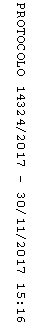 